JAWATANKUASA TETAP KEWANGAN SULIT	                                                                     Kertas JKTK Bil.    /6/2019KERTAS UNTUK PERTIMBANGANPembaharuan Memorandum Persefahaman antara Universiti Putra Malaysia (UPM) dengan Institute of MicrobiologyChinese Academy of Sciences (IMCAS), China.------------------------------------------------------------------------------Tujuan1.	Kertas ini bertujuan meminta Jawatankuasa Tetap Kewangan (JKTK) Universiti Putra Malaysia (UPM) untuk mengambil maklum cadangan mengadakan Memorandum Persefahaman (MoU) antara Universiti Putra Malaysia dan Institute of Microbiology, Chinese Academy of Sciences (IMCAS), China beserta implikasi sumber yang akan ditanggung oleh UPM.Latar Belakang2. 	Lawatan 2 delegasi dari IMCAS ke Institut Biosains pada 20 Februari 2019 dan telah membincangkan peluang-peluang kolaborasi di antara kedua-dua belah pihak. Semasa lawatan tersebut, pihak IMCAS dan UPM telah membincangkan tentang hasrat untuk mengadakan kerjasama. Bagi merealisasikan kerjasama ini, kedua-dua pihak telah bersetuju supaya satu Memorandum Persefahaman (MOU) dapat diadakan supaya pelbagai aktiviti dapat direncana serta dilaksanakan bagi kebaikan kedua-dua pihak terutamanya di dalam bidang berkaitan koleksi kultur mikrob. Tempoh cadangan bagi MoU ini adalah selama 5 tahun.Impak MoUMoU antara UPM dengan IMCAS diharap dapat meletakkan UPM sebaris dengan pusat koleksi kultur mikrob terulung lain di Asia dan juga di peringkat antarabangsa. Reputasi dan visibiliti sesebuah pusat koleksi kultur mikrob di kalangan komuniti penyelidikan adalah penting. MoU ini diharap dapat membantu UPM di dalam usaha mendapatkan pengiktirafan agar penggunaan Accesion Number (UPMC) diterima oleh mana-mana penerbitan jurnal tempatan dan antarabangsa. Buat masa ini tiada institusi di Malaysia yang mendapat pengiktirafan sebegini. Kebanyakan penyelidik di Malaysia terpaksa mendepositkan strain mereka keluar agensi luar negara (contohnya ATCC, DSMZ) di mana ianya akan melibatkan kos yang tinggi.Implikasi Sumber4.	Berdasarkan cadangan aktiviti, jumlah peruntukan kewangan yang dijangkakan berlaku sepanjang tempoh pelaksanaan MoU adalah seperti berikut:Perakuan Pihak Berkuasa Yang BerkenaanPihak Institut Biosains pada mesyuarat pengurusannya bertarikh 2 Mei 2019 telah meneliti MoU dan bersetuju aktiviti yang berkaitannya dilaksanakan oleh PTJ [minit pengurusan Institut Biosains 179.11(ii)].6.	Pihak PUU telah meneliti dan memperaku MoU ini dibawa ke Jawatankuasa Pengurusan Universiti (JPU). [Pengesahan PUU bertarikh 8 April 2019].7.	YBhg Naib Canselor melalui Mesyuarat Jawatankuasa Pengurusan Universiti Ke-679 (Minit 679.05(f) pada 19 Julai 2019 telah bersetuju MoU kerjasama akademik dan kolaborasi penyelidikan antara kedua belah pihak, ditandatangani oleh Naib Canselor terlebih dahulu dan dibawa kemudian ke Jawatankuasa Tetap Kewangan untuk makluman dan Lembaga Pengarah Universiti untuk pengesahan.Syor8.	Pihak JKTK dengan hormatnya diminta mengambil maklum cadangan mengadakan Memorandum Persefahaman (MoU) antara Universiti Putra Malaysia dan Institute of Microbiology, Chinese Academy of Sciences (IMCAS), China dengan implikasi sumber kepada UPM berjumlah RM 44,590.00 seperti pengiraan pada jadual di perenggan 4.Institut Biosains / Akma Aizatul Ain Ruslan - aaizatulain@upm.edu.my / 03-97691117 / 019-6434708 Pejabat BursarUniversiti Putra Malaysia.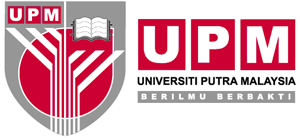 IMPLIKASIKOS/KUANTITIPENERANGANImplikasi Sumber Manusia /PerundinganRM 21,590.00Gaji asas/22 hari bekerja * anggaran hari untuk program & aktiviti sepanjang tempoh MoU.Profesor Madya (DS54) – 1 orang(RM10,000.00/22) x 5 hari x 5 kali (anggaran 1 kali setahun untuk tempoh 5 tahun MoU ini)Jumlah: RM 11,363.00Pegawai Sains (C48) – 1 orang(RM6,000.00/22) x 5 hari x 5 kali (anggaran 1 kali setahun untuk tempoh 5 tahun MoU ini)Jumlah: RM 6,818.00Penolong Pegawai Sains (C29) – 1 orang (RM3,000.00/22) x 5 hari x 5 kali (anggaran 1 kali setahun untuk tempoh 5 tahun MoU ini)Jumlah: RM 3,409.00Implikasi KewanganRM 15,000.00Pertukaran Staf Perjalanan ulang alik UPM ke IMCAS, China, elaun makan, elaun penginapanRM 5,000 x 3 orang/5 tahun = Jumlah: RM 15,000.00Implikasi Fizikal/PeralatanRM 5,000.00Penggunaan makmal penyelidikan, bahan dan dewan.Jumlah: RM 5,000.00Implikasi lain-lain (Sekiranya ada)RM 3,000.00Anggaran perbelanjaan utiliti dan perhubungan seperti air, elektrik, penggunaan komputer dan internet semasa projek berjalan.Jumlah: RM 3,000.00Jumlah Keseluruhan(Anggaran)Jumlah Keseluruhan: = RM 44,590.00(in kind)Kos yang ditanggung adalah dari dana Tabung Amanah Koleksi Kultur Mikrob